Self-Registration Guide for Wireless SSID - ‘NIE Guest’Connect your device to Wi-Fi via ‘NIE Guest’.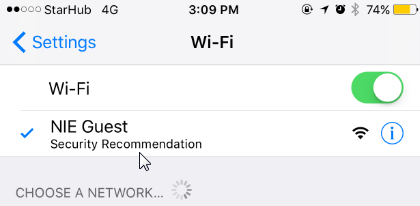  A pop-up window will show up, prompting for user login.If you already have user credentials, enter your username and password. Otherwise, go to step 2(b).Click ‘Sign On’.Click ‘Accept’ after reading the Acceptable Use Policy.Once connected, you will be redirected to a NIE feedback website.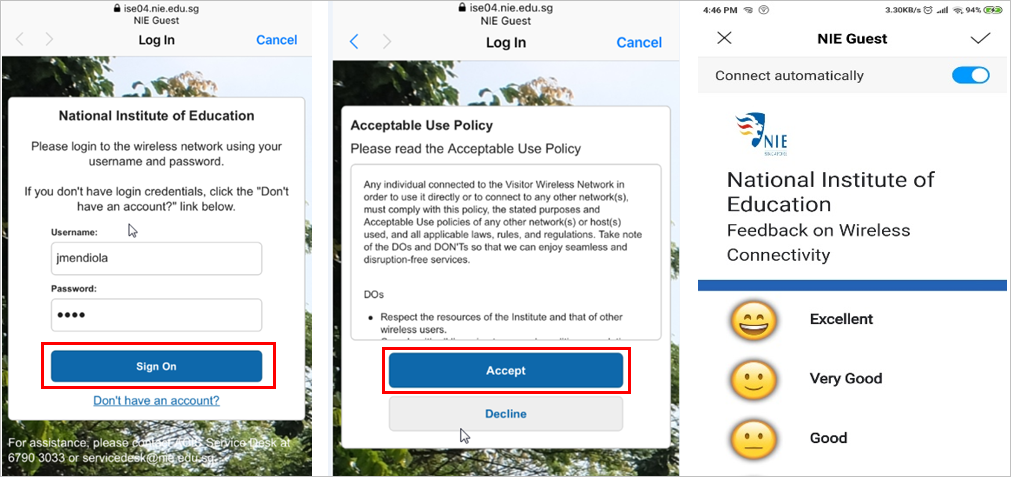 If you do not have user credentials, click the ‘Don’t have an account?’ link.Key in your contact information, including your mobile number (a required field to receive your username and password). Please note that only local mobile numbers will receive SMS notifications. Click on ‘Register’ to proceed.The username and password will be sent to you via SMS. Please note that the ‘NIE Guest’ account is valid for 24 hours.Repeat the steps in 2(a) to login.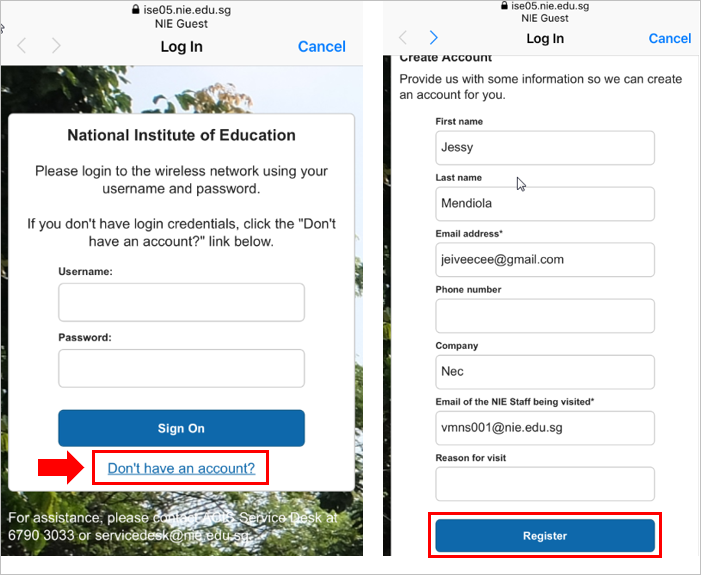 